Dirección de Cultura.Se celebraron sábados y domingos Culturales en la Plaza Principal y en la plaza comercial “Sendero San Roque”, ésta última ubicada en el cruce de la Ave. Eloy Cavazos y la Car. a San Roque, con el fin de otorgar a los habitantes un espacio de recreación y entretenimiento. Con la participación de la Rondalla Municipal, el Ballet Folklórico Municipal y grupos invitados, entre ellos el Ballet Folklórico de Halachó, Yucatán. Con una media aproximada de 150 asistentes en Plaza Sendero y 250 en la Plaza Principal.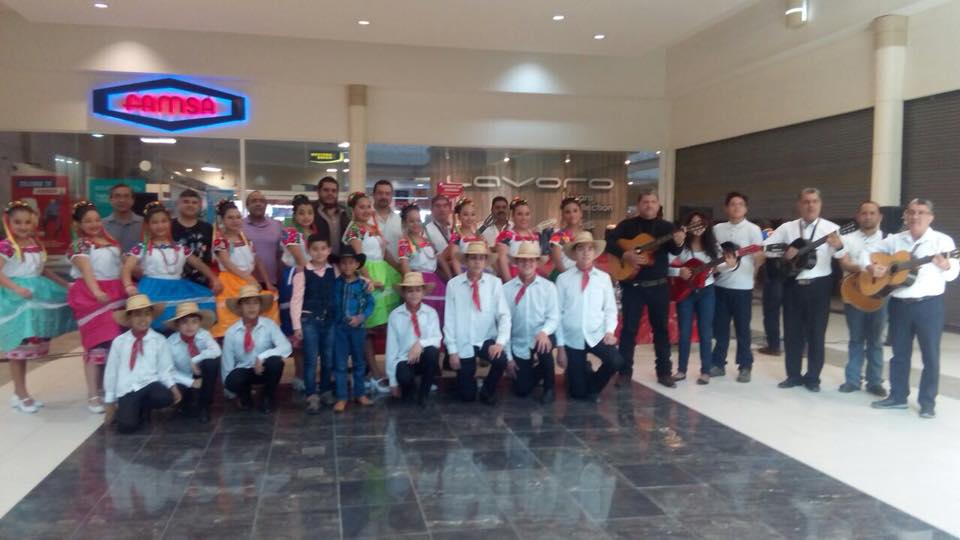 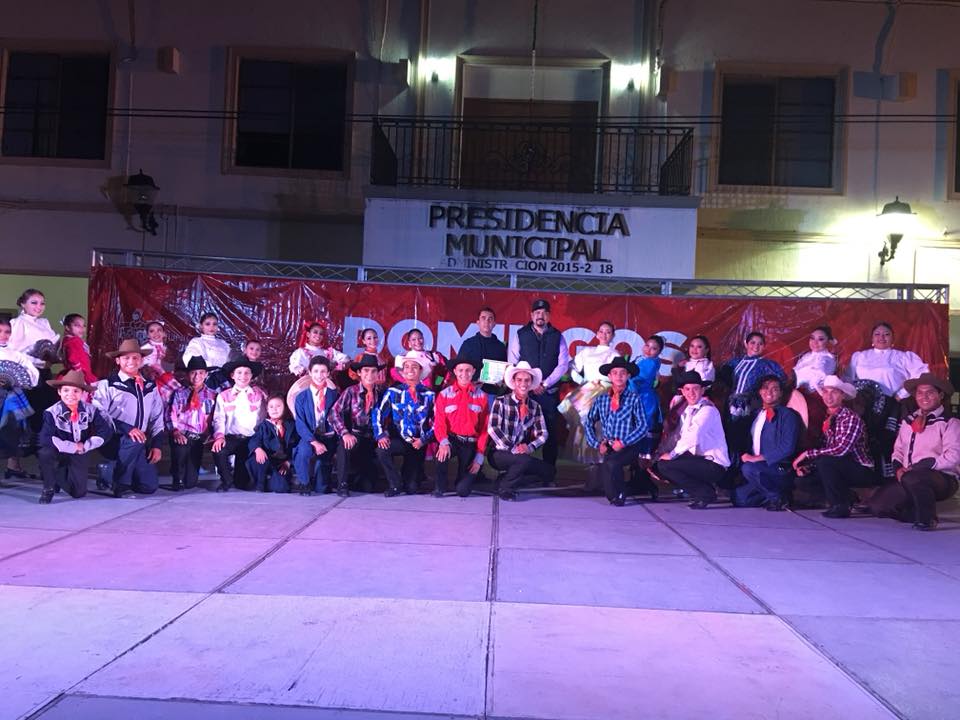 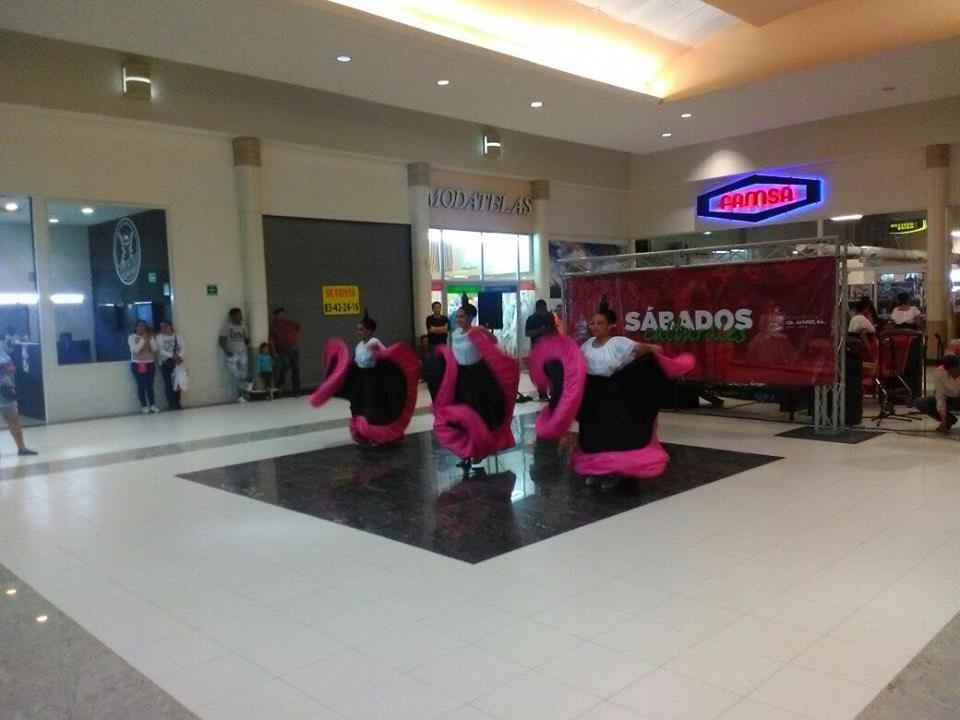 En sinergia con CONARTE, por medio del Programa de Desarrollo Cultural Municipal, se desarrolló el taller de Escultura y Modelado, Artes Plásticas, que se impartió los lunes, miércoles y viernes de Febrero a Agosto de 2018 en la plaza principal. Así mismo, se ejecutó el programa Cine en tu Escuela y Plaza, con el cual se llevaron funciones de cine a distintas escuelas del municipio y a algunas plazas, incluida la Plaza Principal Municipal, beneficiando a más de 4,000 alumnos de 11 escuelas diferentes.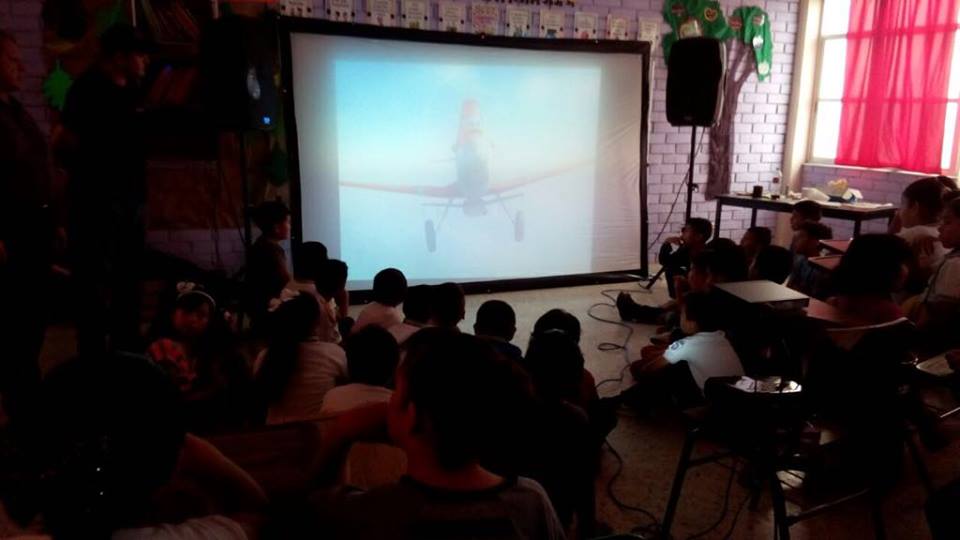 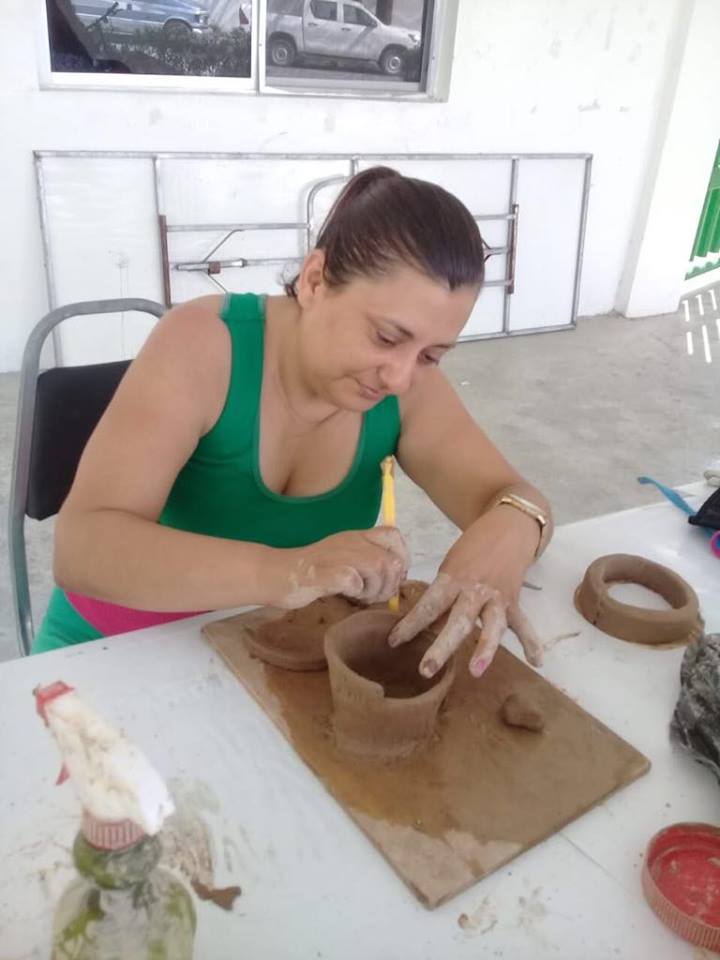 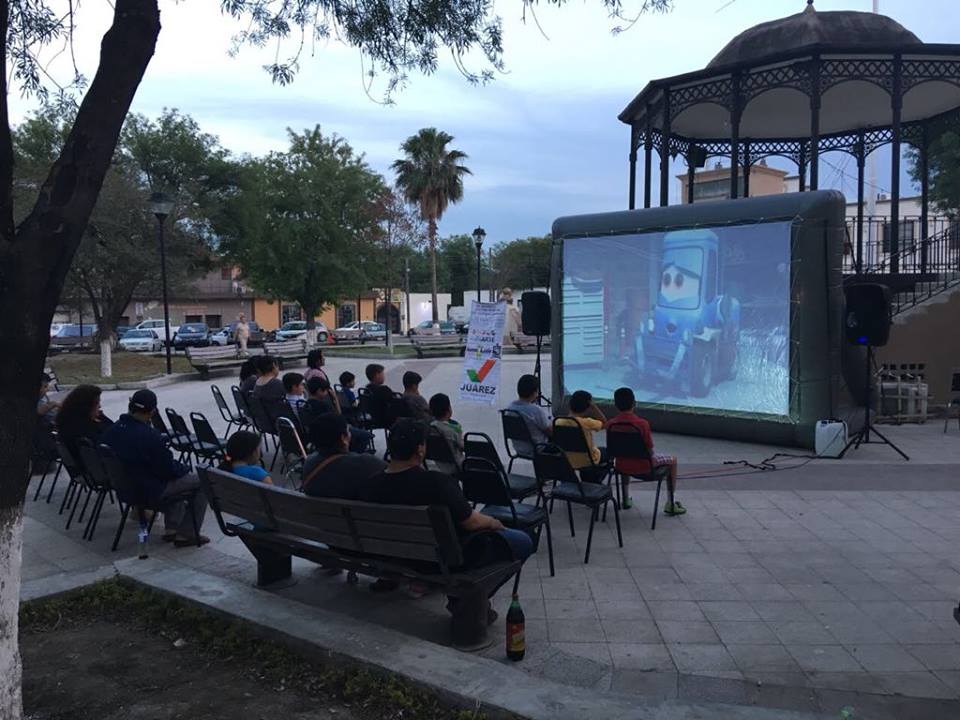 Se imparten los talleres de Ballet Folklórico, Guitarra, Teclado, Canto, Escultura y “Expresa-Arte”, los días lunes, miércoles y viernes de 7 a 9 de la noche en la Plaza Principal, prestando el servicio a un total de 100 usuarios diariamente.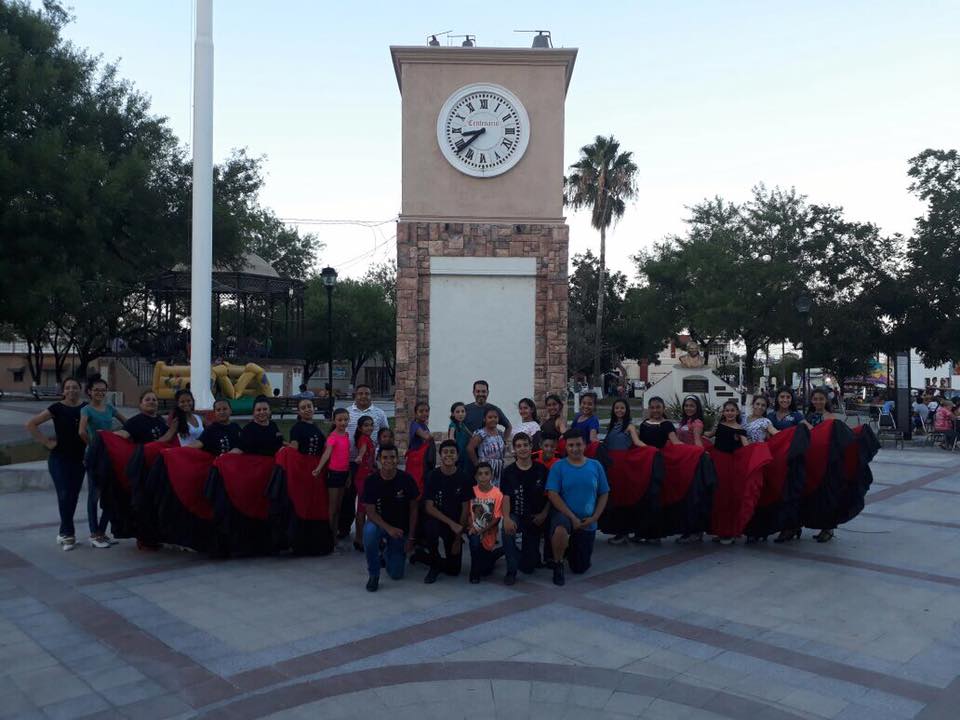 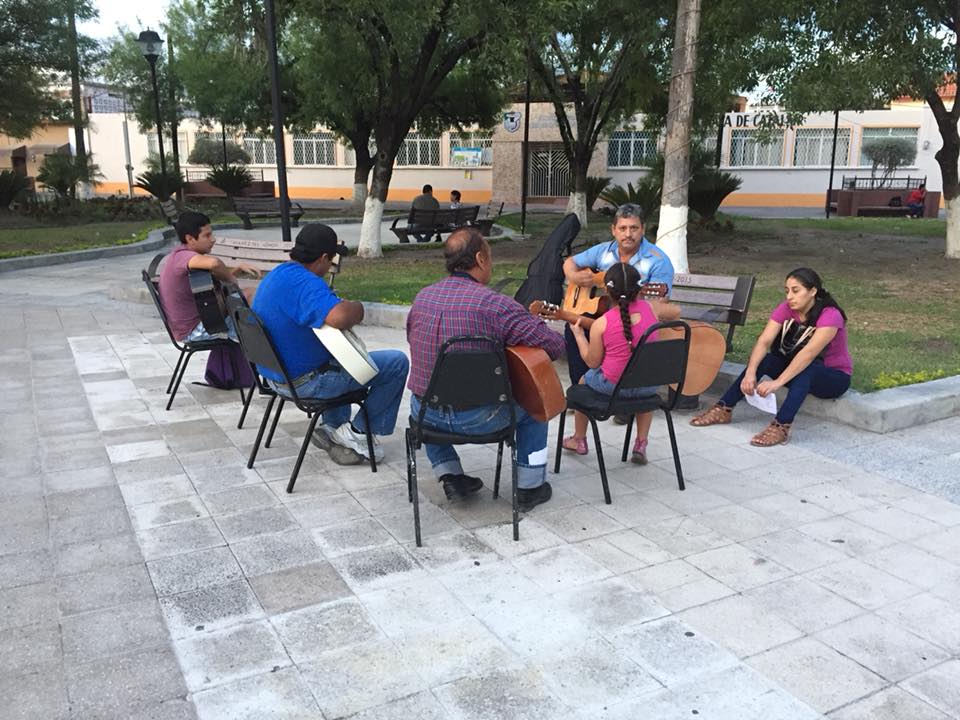 El 2 de noviembre, se celebró el Día de Muertos con el montaje de un Altar de Muertos y la realización de un Concurso de Catrinas en la Plaza Principal, premiando a los primeros lugares con tabletas electrónicas. Afluencia de 300 personas.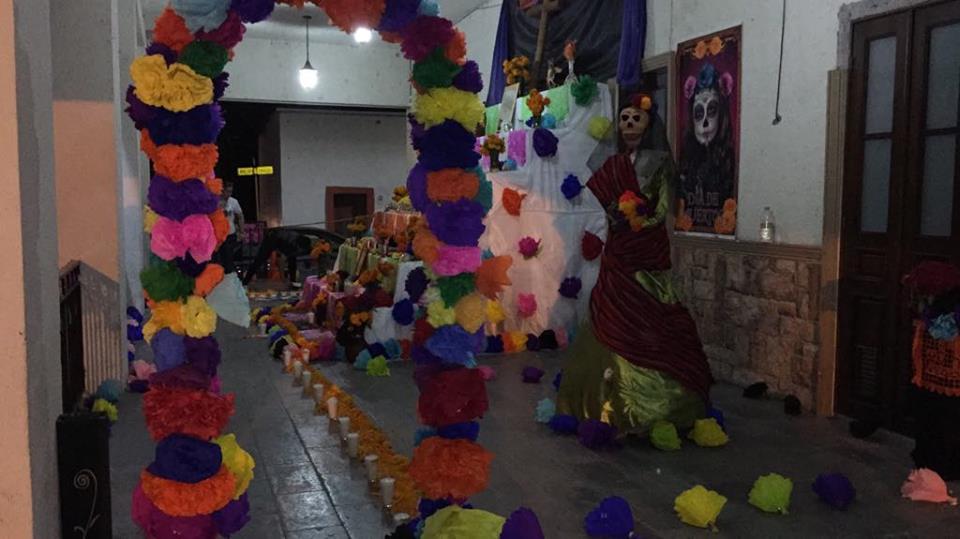 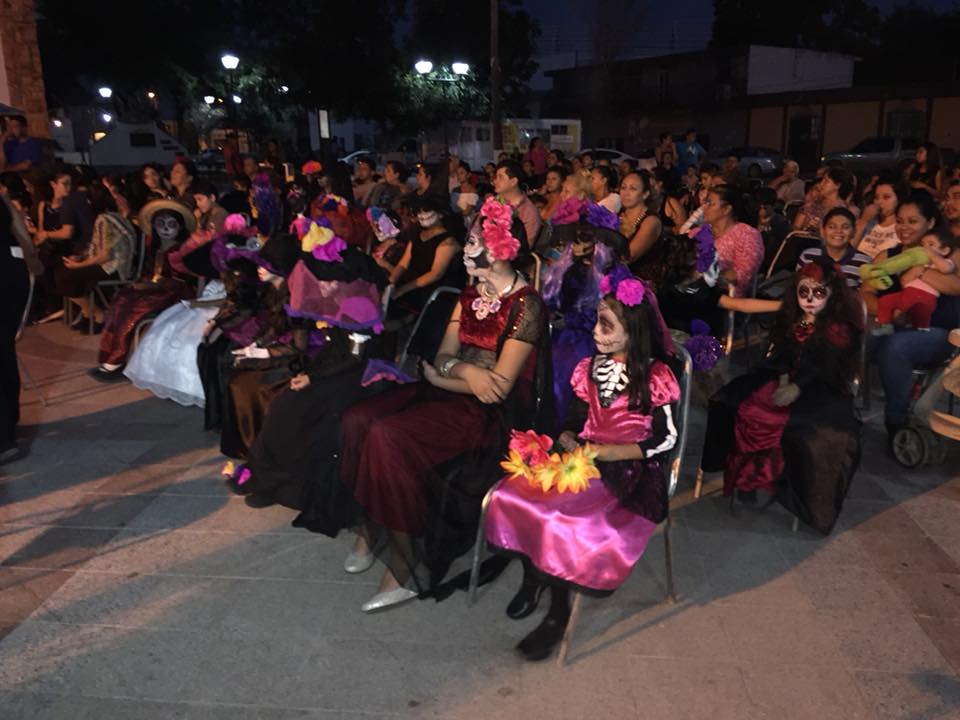 Día del Patrimonio de Nuevo León, el día 11 de Marzo en la Plaza Principal Municipal, con la intervención de distintos grupos musicales, la Rondalla Municipal y el Ballet Folklórico Municipal. Con una asistencia de 600 personas.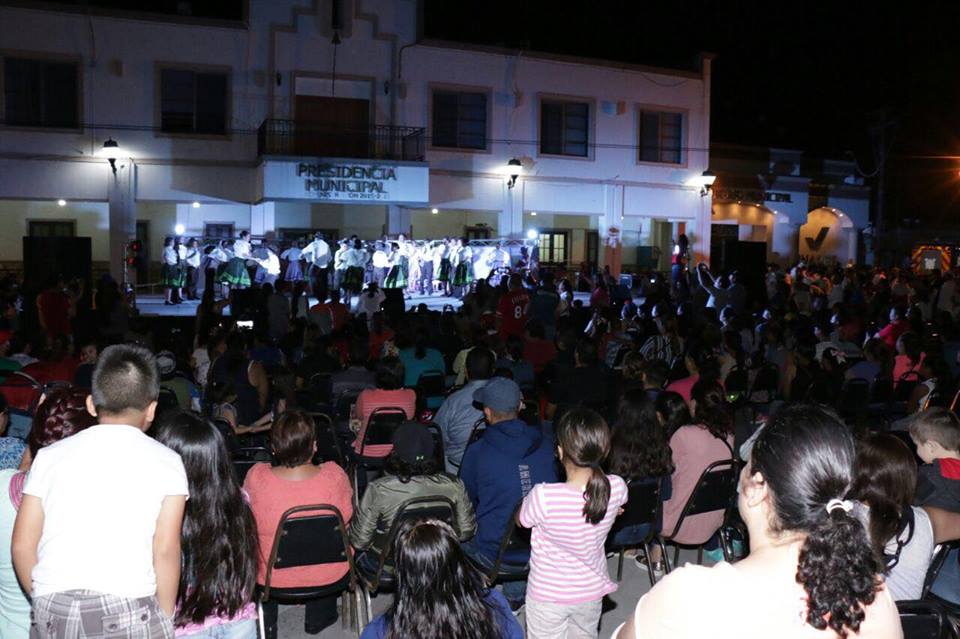 El 14 de abril se llevó a cabo el evento “Vive Tu Cultura en la Plaza”, en la Plaza Principal Municipal, con la presentación del grupo musical Sandunga y diferentes ballets folklóricos. Asistencia de 350 personas.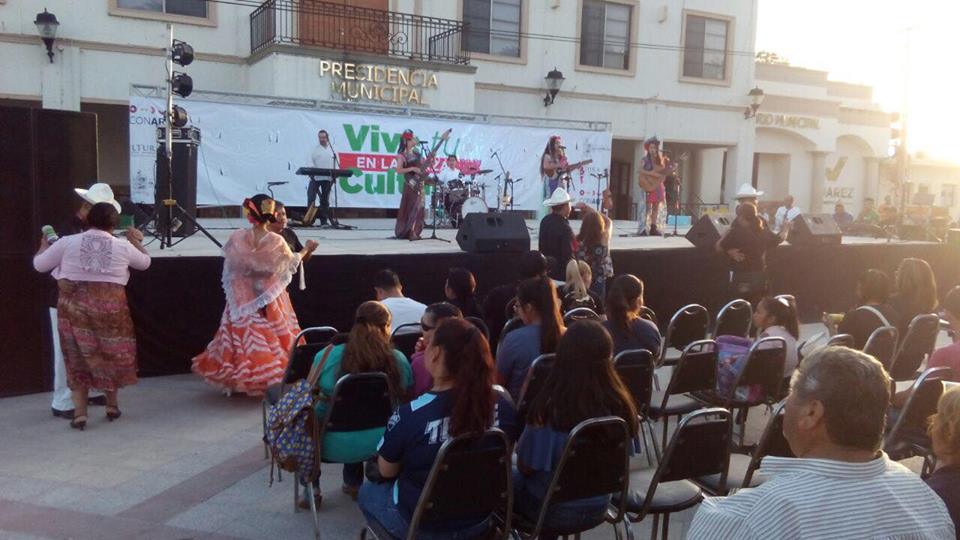 Se inauguró la Eco Biblioteca Garza y Garza el 18 de Abril, con la Semana Cultural y la presentación del libro “Cultura de Juárez”, que abarca temas como economía, geografía, demografía, turismo, historia, tradiciones y costumbres del municipio.1er Encuentro Intermunicipal de Tradiciones y Costumbres Norestenses, el domingo 11 de junio con la participación activa de los municipios de Cadereyta, Linares, Hidalgo, Zaragoza, Zuazua, Los Herreras, entre otros, con presentaciones de historiadores, músicos y 12 agrupaciones folklóricas representativas de cada municipio, así como exposición gastronómica. Contando con una afluencia de 700 personas.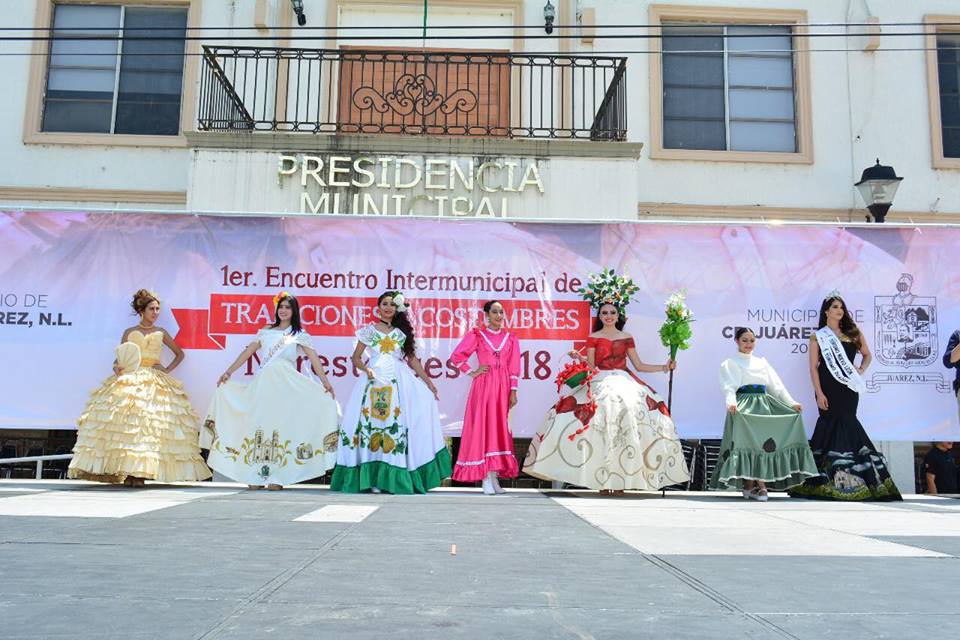 Día Internacional de los Pueblos Indígenas, el domingo 12 de Agosto en un horario de 8 a 10 p. m.,  con presentaciones de 4 agrupaciones folklóricas del estado, incluyendo el Ballet Folklórico Municipal de Juárez, expo venta artesanal y gastronómica, contabilizando un total de 350 espectadores en el marco de ésta celebración, contabilizando 350 asistentes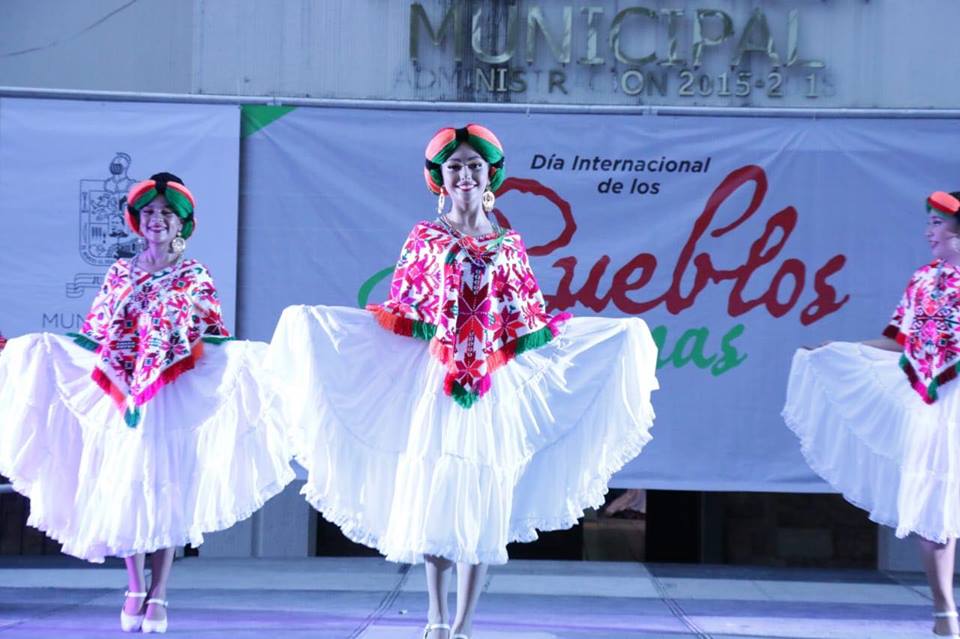 